ΣΤΡΟΓΓΥΛΑ – ΤΕΤΡΑΓΩΝΑ – ΠΟΛΥΓΩΝΑROUNDS – SQUARES - HEXAGONAL	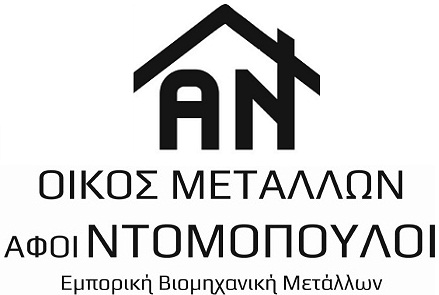 ΠΑΧΟΣTHICKNESS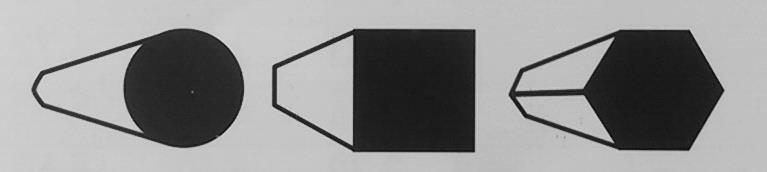 ΠΑΧΟΣTHICKNESSmmKg/mKg/mKg/m50.1500.2000.1704210.88013.84012.00060.2200.2800.2404512.49015.900-80.4000.5000.4405015.41019.63017.000100.6200.7900.6805518.65023.75020.600120.8901.1300.9806022.20028.26024.470141.2101.5401.3306526.05033.15028.800151.3901.7701.5307030.21038.47033.310161.5802.0101.7507534.68044.16038.250182.0002.5402.2008039.46050.24043.510202.4703.1402.7208544.55056.72049.120222.9803.8003.2909049.94063.59055.070243.5504.5303.9109555.64070.99061.360253.8504.9104.25010061.65078.50067.980264.1705.3004.60011074.60095.00082.400284.8306.1505.33011581.540104.00089.910305.5507.0706.12012088.780113.00097.900326.3108.0406.96012596.330123.000106.220357.7509.620-130104.200133.000114.890388.90011.3409.810140120.840154.000133.000409.87012.56010.880150138.720177.000152.960